Tema 5 “Nuestra vida es un regalo de Dios”.           Catecismo “Jesús nos quiere” página 26No comer del árbol del bien y del mal significa que no se puede decidir frente a Dios lo que está bien o está mal.A la desobediencia de Adán se llama pecado original.Dios no abandona a los hombres y les promete un salvador.Dios pone en el corazón del hombre la capacidad de saber lo que está bien y lo que está mal.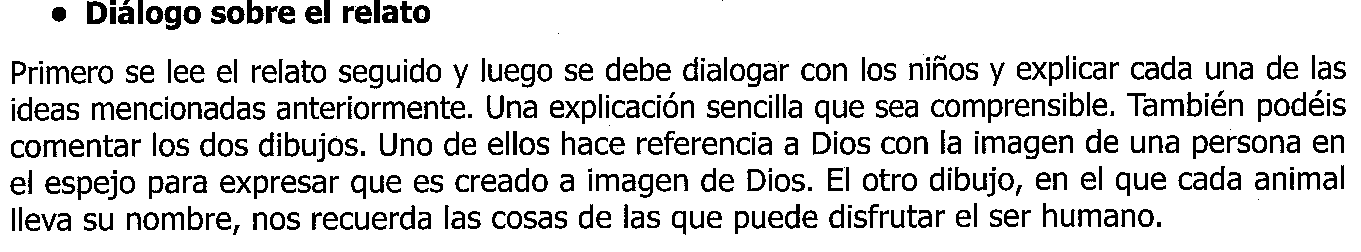 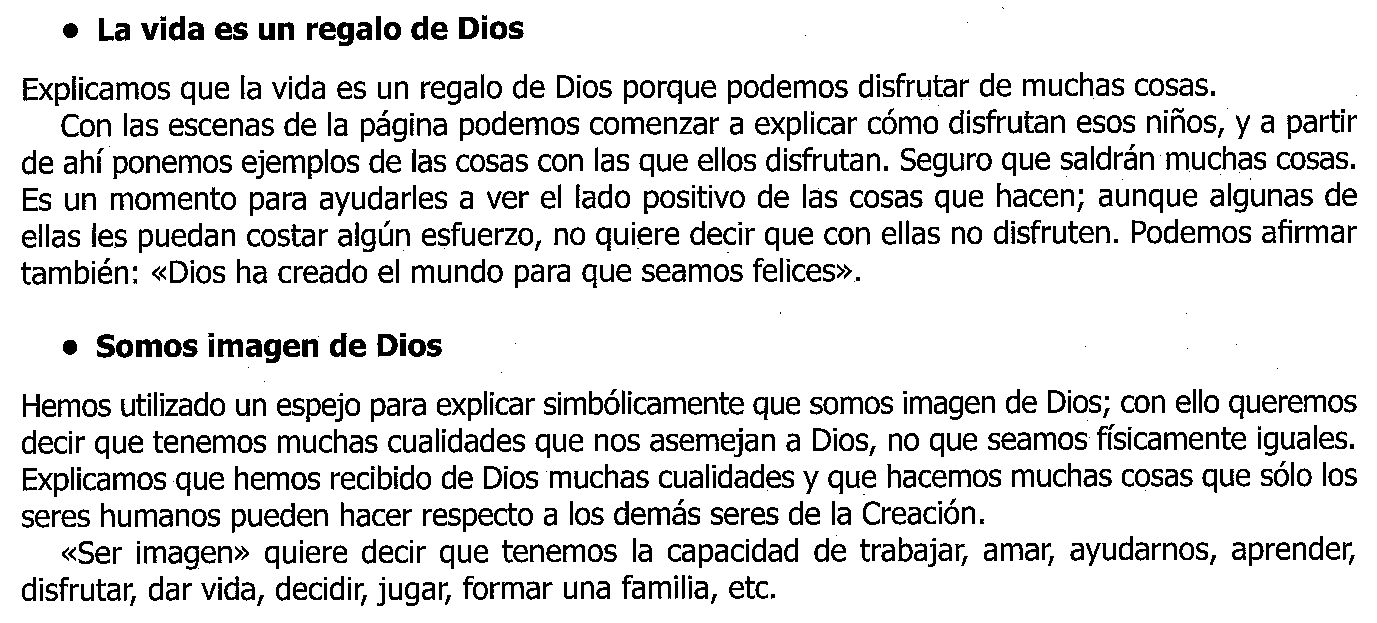 Lee y completa las páginas 27, 28 y 29Terminamos rezando un Padrenuestro a Dios.